11. 02. 2020.  – ПРЕКИДА СЕ образовно васпитни рад у нашој Школиу периоду од 12. фебруара закњучно са 21. фебруаром 2020. годинеуслед регистровања интензитета вируса грипа изнад изнад епидемијског прага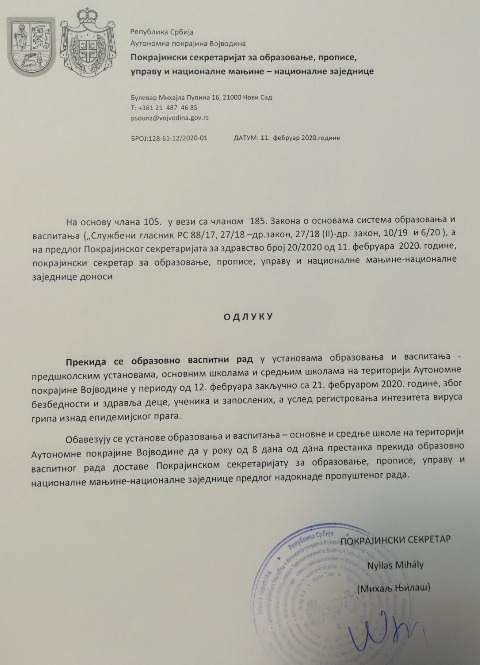 ПедагогВалерија Калања